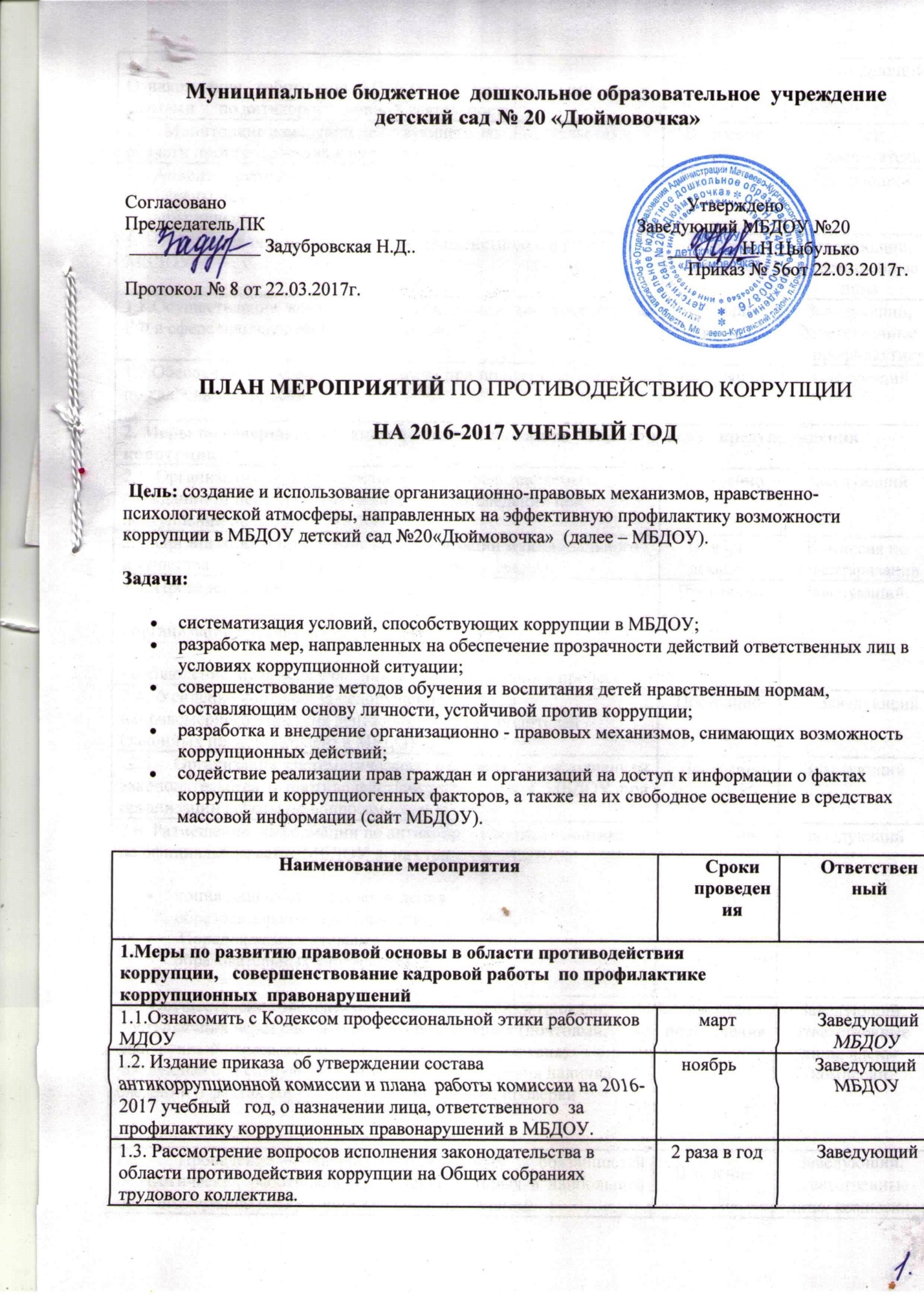 1.4 Ознакомление   работников   МБДОУ   с     нормативными    документами     по антикоррупционной деятельности В течение годаЗаведующий1.5.  Мониторинг изменений действующего законодательства в области противодействия коррупции В течение годаст. воспитатель.1.6.Анализ деятельности работников МБДОУ, на которых возложены обязанности по профилактике коррупционных и иных правонарушений2 раза в годЗаведующий1.7.Отчет о реализации плана по противодействию коррупции в МБДОУ1 раз в кварталЗаведующий, ответственные лица1.8.Осуществление контроля за соблюдением законодательства РФ в сфере противодействия коррупции.ПостоянноЗаведующий, ответственные за профилактику1.9.Обеспечение системы прозрачности при принятии решений по кадровым вопросамПостоянноЗаведующий2. Меры по совершенствованию функционирования  МБДОУ в целях предупреждения коррупции2. Меры по совершенствованию функционирования  МБДОУ в целях предупреждения коррупции2. Меры по совершенствованию функционирования  МБДОУ в целях предупреждения коррупции2.1. Организация проверки достоверности представляемых гражданином персональных данных и иных сведений при поступлении на работу в МБДОУ.ПостоянноЗаведующий2.2. Организация и проведение инвентаризации муниципального имущества по анализу эффективности использования.Ноябрь-декабрьКомиссия по инвентаризации2.3. Проведение внутреннего контроля:- организация питания воспитанников;- соблюдение  прав всех участников образовательного процесса.ПостоянноЗаведующий, 2.4.  Усиление контроля за недопущением фактов неправомерного взимания денежных средств с родителей (законных представителей) в МБДОУПостоянноЗаведующий2.5.  Организация систематического контроля за выполнением законодательства о противодействии коррупции в МБДОУ при организации работы по вопросам охраны трудаПостоянноЗаведующий2.6. Размещение  информации по антикоррупционной тематике  на официальном сайте МБДОУ  и на стендах в  МБДОУ:копия лицензии на право  ведения образовательной  деятельности. Порядок комплектования муниципальных образовательных учреждений.ПостоянноЗаведующий2.7. Осуществление экспертизы жалоб и обращений граждан, поступающих через системы общего пользования (почтовый, электронный адреса, телефон) на действия (бездействия) заведующего  и сотрудников МБДОУ  с точки зрения наличия сведений о фактах коррупции и организации их проверкиПо мере поступленияЗаведующий, ответственные лица, члены комиссии2.8. Проведение оценки должностных обязанностей педагогических работников, исполнение которых в наибольшей мере подвержено риску коррупционных проявлений.В течение годаЗаведующий, ответственные лица, комиссия2.9. Проведение групповых и общих  родительских собраний с целью разъяснения политики МБДОУ в отношении коррупции.1 раз в годЗаведующий, ответственные лица, воспитатели2.10. Проведение отчётов заведующего МБДОУ перед родителями воспитанников (Попечительский совет)1 раз в годЗаведующий2.11. Инструктивные совещания работников МБДОУ «Коррупция и ответственность за коррупционные деяния» В течение годаЗаведующий3. Меры по правовому просвещению и повышению антикоррупционной компетентности сотрудников, воспитанников  МБДОУ и их родителей3. Меры по правовому просвещению и повышению антикоррупционной компетентности сотрудников, воспитанников  МБДОУ и их родителей3. Меры по правовому просвещению и повышению антикоррупционной компетентности сотрудников, воспитанников  МБДОУ и их родителей3.1. Проведение мероприятий по гражданской и правовой сознательности «Мой выбор» с детьми и взрослыми В течение года старший воспитатель, безопасности, воспитатели групп, специалисты3.2. Изготовление памяток для родителей  «Это важно знать!»мартОтветственные за профилактику3.3. Заседание Попечительского совета по противодействию коррупции в МДОУ     МайОтветственные за профилактику3.4.Работа с педагогами:   круглый стол     «Формирование антикоррупционной и нравственно-правовой культуры»Май Заведующий,ответственные за профилактику4. Обеспечение  доступа родителям (законным представителям)  к информации о деятельности МБДОУ, установление обратной связи 4. Обеспечение  доступа родителям (законным представителям)  к информации о деятельности МБДОУ, установление обратной связи 4. Обеспечение  доступа родителям (законным представителям)  к информации о деятельности МБДОУ, установление обратной связи 4.1. Информирование родителей (законных представителей) о правилах приема в МБДОУ ПостоянноЗаведующий4.2. Проведение ежегодного опроса родителей воспитанников  МБДОУ с целью определения степени их удовлетворенности работой МБДОУ, качеством предоставляемых образовательных услуг.майВоспитатели,  ст. воспитатель.4.3. Обеспечение наличия в МДОУ уголков потребителя образовательных  услуг с целью осуществления прозрачной  деятельности МБДОУПостоянноЗаведующий,  ст. воспитатель4.4. Обеспечение функционирования сайта МБДОУ в соответствии с Постановлением Правительства РФ от 10.07.2013г. №582 «Об утверждении Правил размещения на официальном сайте образовательной организации в информационно-телекоммуникационной сети «Интернет» и обновления…»  для размещения на нем информации о деятельности  МБДОУ, правил приема воспитанников, публичного доклада заведующего, информации об осуществлении мер по противодействию коррупции.Постоянно Заведующий,   ст. воспитатель.4.5. Размещение на сайте МБДОУ ежегодного публичного отчета заведующего  об образовательной, медицинской и финансово-хозяйственной деятельности      августЗаведующий, ответственный за ведение сайта4.6.Активизация работы по организации органов самоуправления, работа Попечительского совета, обеспечивающего общественно-государственный характер управления, обладающий комплексом управленческих полномочийВ течение годаЗаведующий